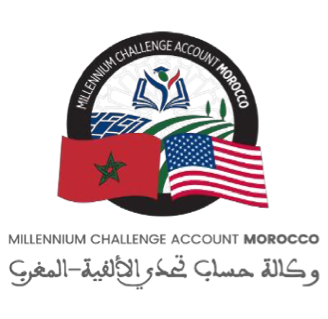 Summary of the minutes of the 8th session of the Strategic Orientation Council held on July 28th 2020The Strategic Orientation Council (COS) of the MCA-Morocco Agency held its eighth session on Tuesday, July 28th, 2020, at 10 a.m., under the chairmanship of the Minister of Economy, Finance and Administrative Reform, Mr. Mohamed Benchaaboun. This session, which coincided with the expiry of the 3rd year of implementation of the cooperation program subject to the "Compact II", concluded between the Government of Morocco and its American counterpart, acting through Millennium Challenge Corporation (MCC), was devoted to:- The presentation of the results of the implementation of this program, - Consideration of the actions and measures to be undertaken to accelerate the pace of its implementation. At the end of this session and after deliberations, the Board approved the following resolutions: Resolution No. 1: The Board approves the minutes of the 7th session of the COS, held on December 17th, 2019. Resolution No. 2: The Board approves the draft of the Implementation Agreement to be concluded with the National Coordination of the National Initiative for Human Development. Resolution No. 3: The Board approves two agreements concluded in the context of the implementation of the 'Secondary Education' activity, namely: - The agreement with the OECD to support the improvement of assessment and examination practices in secondary education in Morocco; - The agreement with the Girl UP Foundation to organize in Morocco the "Women in Science camp STEAM" Initiative in 2021. Resolution No. 4: The Board approves the partnership agreement between MCA-Morocco Agency and Massachusetts Institute of Technology (MIT) for the implementation of the Initiative to Support the Impact Assessment of Employment and Labor Market Policies. Resolution No. 5: The Board approves three grant agreements in connection with the establishment of vocational training centers financed by the Charaka Fund, namely: The grant agreement for the creation of the Institute of Training in Construction Trades (IFMBTP-Fez), signed with the management company "Institut de la Fédération Nationale du Bâtiment et des Travaux Publics" (IFNBTP SA), created by said Federation; The grant agreement for the creation of the Institute of Training in Bakery and Pastry Trades (IFMBP-Casablanca), with the limited company "Institut de Formation de Boulangerie et de Pâtisserie de Casablanca" (IFBP SA), created by the National Federation of Flour Milling; The grant agreement for the creation of the Training Institute in livestock trades (IFME – Bellota/Ouezzane), with the limited company "Training Institute in livestock trades" (IFME SA), created by the Sheep and Goat National Association. Resolution No. 6: The Board approves three grant agreements for projects benefiting from the Sustainable Industrial Zones Fund (FONZID°, namely: - Extension of the Aïn Johra Industrial Park; - Development of a circular economy for a sustainable industrial zone (Tatmine in Sidi Barnoussi); - Construction of a Park of Industrial Units – Tawfiq Jadida. Resolution No. 7: The Board approves the updated Procurement Program of the Agency. Resolution No. 8: The Board approved draft contract ES-27-B-1 in the amount of USD 5.2 million and draft contract ES-27-B-2 in the amount of USD 4.3 million, and authorized the Director General of the Agency to sign them. Resolution No. 9: The Board approves Amendment No. 10 to Contract EW-01 and Amendment No. 5 to Contract LI-05-A. The COS members agreed to hold the 9th meeting on Tuesday October 6th, 2020.The board meeting was concluded at 12:00 p.m.